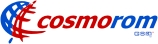 Str. Dristor 96, bl. 17Inca un site Cosmorom care era echipat cu doua RBS-uri (Main+Extension), configuratie care nu poti spune ca era super frecventa pe vremea aceea... A fost desigur DualBand-uit de Cosmote (era deja gata în iulie 2008, LAC 7030 pe atunci), însa cu antene Andrew, asa ca este posibil ca swap-ul sa nu se fi facut foarte devreme... Este echipat cu TMA-uri Ericsson de generatie ceva mai veche, si de un mic si vechi MW Ericsson de 0.3 care pare totusi sa mearga, asa cum ar si trebui, catre BU062 Basarabia.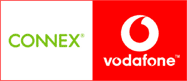 Str. Dristorului, Nr.96, Bl. B17Acest site, colocat cu baietii de la Cosmorom, a fost construit de cei care se numeau pe vremea aceea Connex-Vodafone, între ianuarie si vara 2006. Nu am mare lucru de spus despre el, doar ca este echipat pe fiecare sector cu câte o veche antena Kathrein Dualband îngalbenita de timp, în spatele careia gasesti câte un RRA Huawei de prima generatie.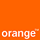 Mda, nu reusesc sa gasesc acest site pe Google Earth, ceea ce ma mira putin, ca nu are aeru de a fi un site extrem de recent. Anyway, în listele din 2007 nu era, sau poate o fi o greseala de coordonate GPS, cine stie, din moment ce nu am monitorizat în zona pentru a-i nota ID-ul exact, nu am cum sa stiu !Este totusi configurat destul de interesant, e prima data când vad un montaj de acest tip ! Pe unul din sectoare avem doua Jaybeam-uri 5160100 Dualband (în general pun o antena din asta si una 5162100 Singleband GSM) alaturate unei Jaybeam  5187300 adica clasica lor antena 3G ; pe celalalt sector e si mai tare, pentru ca avem pur si simplu 3 Jaybeam-uri 5160100, toate conectate Dualband (adica GSM/DCS, GSM/UMTS+TMA, GSM/DCS) ! Asta cu 3 antene Dual nu cred sa mai fi vazut prin site-urile poeate de mine în Bucuresti ! E interesant, chiar asa capacitati mari sa aiba instalate aici, printre altele în G3-ul Medi vizibil în poza ?Sa terminam spunând ca au RRU-uri Huawei v1, o mica antena MW Alcatel, si mai ales înca un MW de 0.3 dar cu ODU Nec Pasolink ! 